Преимущества кальянаБольшинство людей думают, что кальян пришел к нам из Индии. Это не совсем верно, т.к. исторически подтвержденных  фактов того, что кальян  пришел именно из этой страны,  нет.  Кальян в Советском Союзе был категорически запрещен, т.к. считалось, что он наравне с никотином приносит непоправимый вред здоровью.  Но ведь курение кальяна радикально отличается от курения обычных сигарет или папирос. При курении кальяна табачный дым увлажняется и, в связи с тем, что его путь лежит через колбу с водой, существенно очищается. Поэтому, кальян не наносит такой вред гортани, как обычные сигареты. Следовательно, и риск заболеваемости раком горла и гортани существенно снижается. Смолы и никотин, содержащиеся в кальянном табаке, имеют меньшую концентрацию вредных веществ, чем в табаке, содержащемся в сигаретах и папиросах. Следует отметить, что в некоторых восточных странах курение кальяна применяется для лечения некоторых заболеваний, а также для профилактики заболеваний голосовых связок.  В некоторых странах Востока кальян – привычный образ жизни, позволяющий расслабиться и получить удовольствие от процесса вдыхания ароматного дыма. И при курении кальяна, и при курении сигарет используется табак. Но  кальянный табак напитывают и увлажняют ароматическими добавками, которые наполняют помещение ароматным дымом, чего нельзя сказать о запахе никотина, которым пропитывается все помещение, где его обитатели активно курят.    В кальяне табак тлеет очень медленно, в то время как в сигарете сгорает быстро и дает выброс смол в атмосферу. Если пользоваться шахтами, высота которых не менее 70 см, то на ее стенках остается наибольшее количество смолы, а человек чувствует только аромат дыма, прошедшего водяную обработку.  Таким образом, риск  заработать рак легких или рак гортани при использовании  кальяна намного меньше, чем при  выкуривании  сигарет, которые при активном сгорании табака и бумаги способствуют накоплению  опасных и вредных  веществ как в организме, так и в окружающей атмосфере. Любители кальяна объясняют, почему предпочитают его, а не изделия, содержащие никотиновые компоненты. Во-первых, дым, который поступает в легкие при затяжке кальяном, очищается через жидкость (это может быть вода, молоко или  вино)  от опасных  примесей, т.е. для человеческого организма   он становится не так вреден, как никотиновые смолы. Во-вторых, использование  кальяна предполагает расслабление и неспешный отдых с друзьями, что способствует разгрузке нервной системы и отключению от бытовых проблем. В-третьих, дым кальяна ароматен, вызывает  положительные эмоции и настраивает на позитив. В-четвертых, и едва ли не самое главное, курение кальяна не вызывает таких привыканий, как сигареты.Едва ли не в каждом городе нашей страны есть кальянная. Спасибо за это изобретение мы должны сказать Востоку – именно оттуда к нам пришел кальян.  Для большинства людей курение кальяна подразумевает приятное времяпрепровождение  с друзьями, ведь сама обстановка кальянной располагает к отдыху и общению.  Маленький столик, на котором стоит кальян, мягкие диванчики вокруг – все это способствует расслаблению и отдыху. Кальянный  дым, проходя очистку водой, молоком или вином, наполняет атмосферу вокруг приятным благоуханием, а во рту остается  аромат яблока с корицей, цитрусовых или медовый привкус. Курить кальян намного безопаснее, чем курить обычные сигареты. При курении  сигарет в организм поступают вредные вещества, а при использовании кальяна их степень влияния на организм уменьшается в разы. Это связано с тем, что кальянный табак проходит  очистку. Распространение кальяна в нашей стране неудивительно: ведь  он оказывает меньше отрицательного воздействия на организм, чем курение сигарет. Большинство молодых людей хотят сохранить здоровье, но при этом и хотят получить определенную долю позитива. Кальян может в этом помочь однозначно. Обстановка кальянной располагает к отдыху и расслаблению, приятному общению с друзьями. Сам кальян, проходя степени очистки, тоже повышает настроение. Ведь в воздух выбрасываются не вредные канцерогены, способные привести к раку легких, как при курении сигарет, а приятные вещества, наполняющие атмосферу легкостью и ароматом. При использовании кальяна в организм не поступают  продукты сгорания никотиновых смол, т.к.  мягкий и приятный дым  - это пар, выделяемый при горении. С Востока к нам пришло удивительное изобретение – кальян. Его использование во многом полезно. Медики, изучив воздействие кальяна на организм, пришли к выводу, что дым, вдыхаемый человеком, оказывает значительное  влияние на голосовые связки, прогревая его. Также кальян  может  использоваться, как ингалятор. Если добавить эфирные масла, то эффект прогревания дыхательных путей увеличивается в разы, т.к. пар, обогащенный полезными веществами, способствует лечению бронхов и легких. А кроме того кальян  можно использовать в виде успокоительного. Он умиротворяет  нервную систему, расслабляет весь организм в целом. Такой эффект  невозможен, если использовать в качестве успокоительного средства вино и сигареты. Можно долго говорить о том, что вредно, а что полезно, но мы рассмотрим преимущества кальяна по сравнению с обычными сигаретами. Ни для кого не секрет, что  обычные сигареты содержат яды, канцерогены, и т.д. Выброс этих веществ в атмосферу не способствует ее насыщенности полезными веществами, особенно если этот выброс идет в легкие человека. При использовании  кальяна  дым становится паром, а если шахта в кальяне  больше, чем 70 см, то выброс вредных веществ уменьшается в разы.  Врачи рекомендуют использовать кальян в роли ингалятора: добавив немного листьев перечной мяты или эвкалипта, можно лечить верхние дыхательные пути, получая при этом приятные моменты. А если добавить кусочки фруктов, можно получить еще больше позитивных моментов при курении кальяна.Курение кальяна можно сравнить с  китайской чайной церемонией: все так же неспешно, безмятежно, расслабляющее. Усталость от  бешеного  ритма  жизни вызывает у человека желание расслабиться и получить хоть какое-то удовольствие. В этом может помочь посещение кальянной. Курительные смеси, в состав которых входит не только табак, но и  ароматические вещества, позволяют расслабиться, провести время с друзьями в неспешной беседе в уютной обстановке. Курение кальяна не вызывает привыкания, оно направлено больше на отрешение от насущных проблем, но и в то же время помогает человеку забыть о неприятностях, отключиться от мира на какое-то время. Такой расслабленности человек не получит, выкуривая сигарету или выпивая бокал вина. А все потому, что сама обстановка кальянной умиротворяет и дает возможность восстановить силы для дальнейшей жизни. Многие бары, кафе, рестораны предлагают своим посетителям попробовать  кальян. Этот экзотический вид расслабления становится у нас в стране довольно популярным. Его нельзя сравнить ни с выкуренными сигаретами, ни с выпитым бокалом вина. Атмосфера кальянной располагает к отрешенности от житейских проблем, а аромат от сгорания эфирных масел наполняет воздух целебными веществами. Дым от кальяна проходит через фильтр из молока, вина или воды, тем самым уменьшая вредное воздействие на организм человека. Кусочки фруктов, пропитка табака медом, патокой,  ароматными травами создают ощущение ароматерапии. Это приятная возможность расслабиться, отрешиться от насущных проблем и пообщаться с друзьями, снять напряжение и успокоить нервную систему. Восток подарил нам одно из экзотических средств расслабления – кальян. Популярность его в последние годы только возрастает.  Процесс курения кальяна способствует расслаблению при сильных стрессовых ситуациях, успокаивает нервную систему, восстанавливает душевное самочувствие. Процесс курения кальяна ни в коей мере несравним с процессом выкуривания сигареты. При затяжке табаком горячий дым обжигает горло, проходит в легкие и оседает в виде смол, которые черной коркой покрывают их. Курение кальяна  благотворно  влияет на голосовые связки, делая их более эластичными. А при  добавлении  в смесь перечной  мяты  или эвкалиптовых листочков, получится  эффект ингалятора. На Востоке часто используют такой метод для профилактики лечения верхних дыхательных путей. 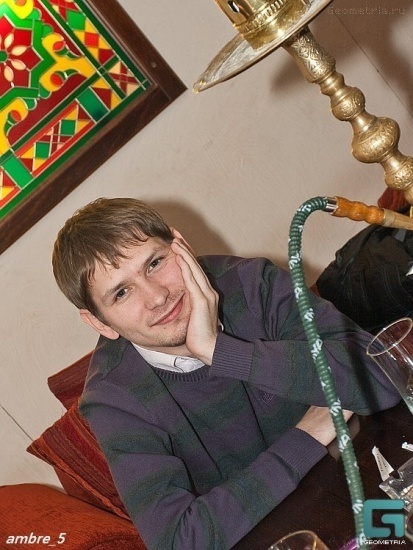 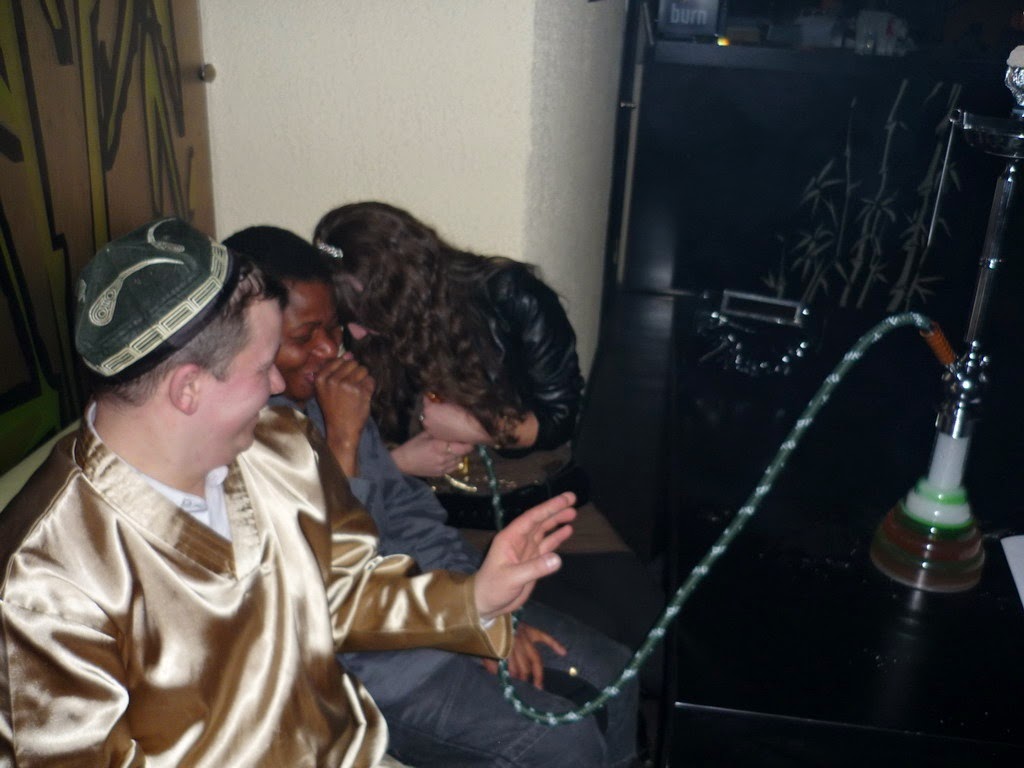 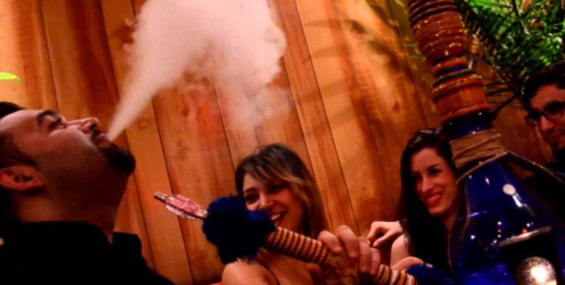 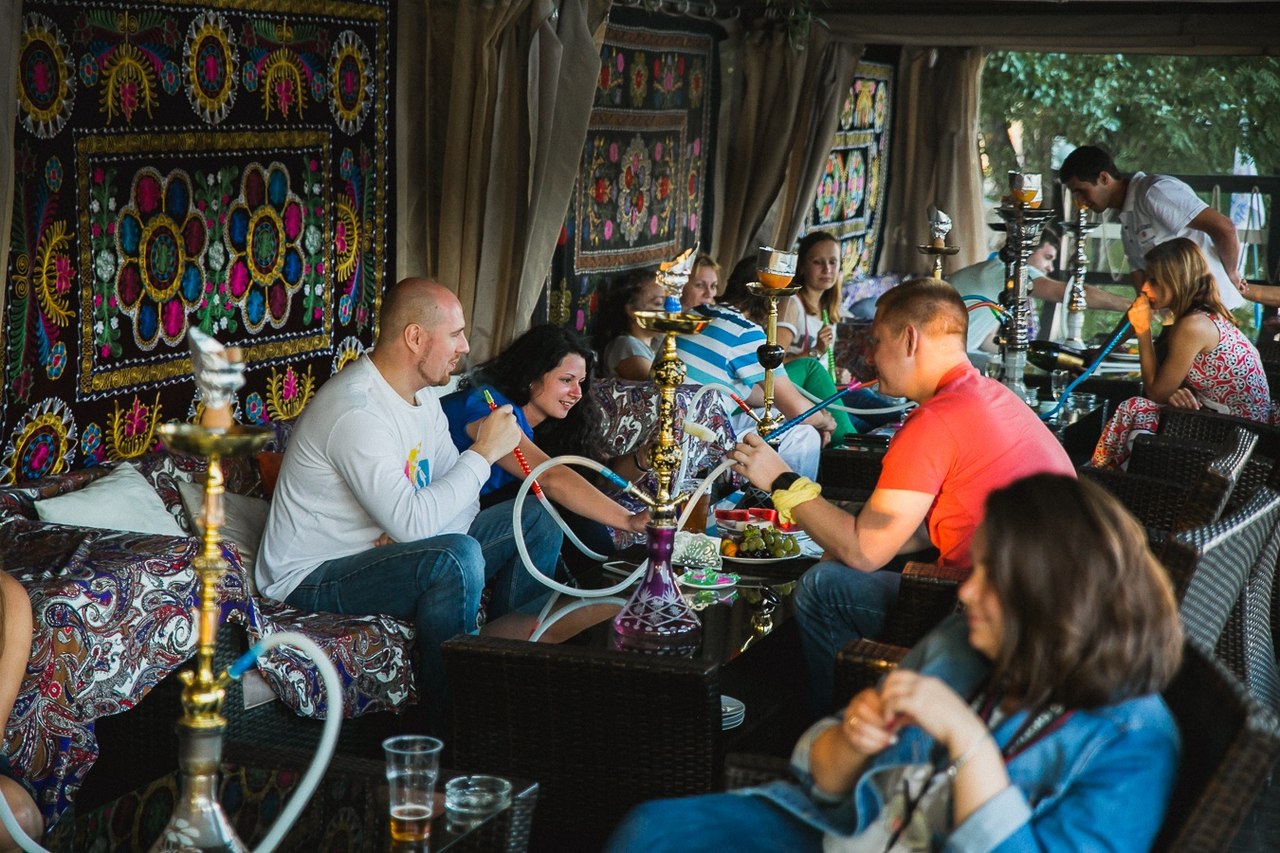 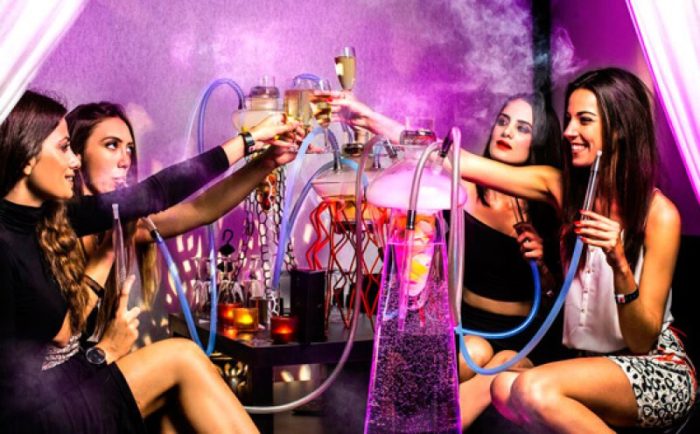 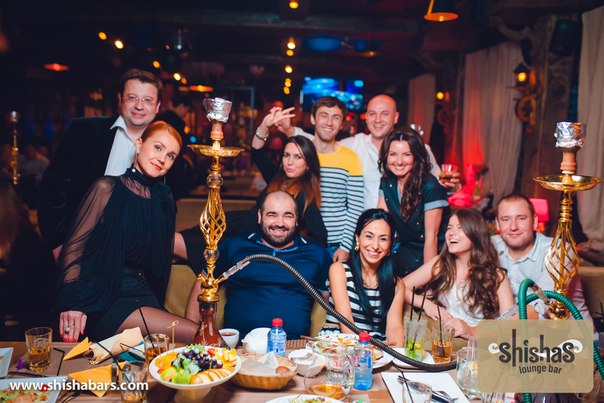 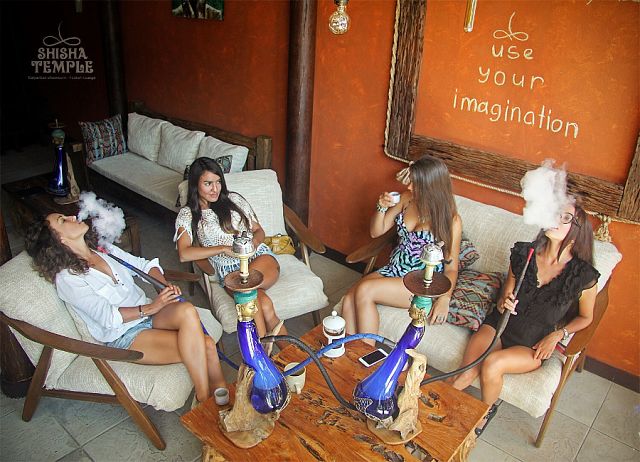 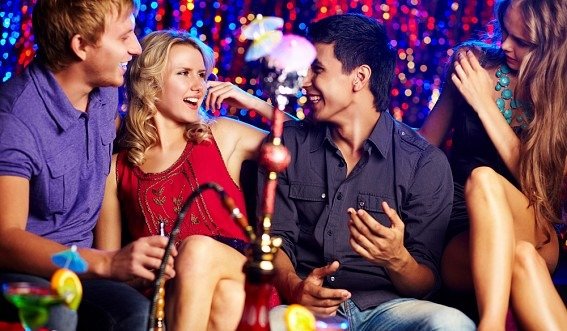 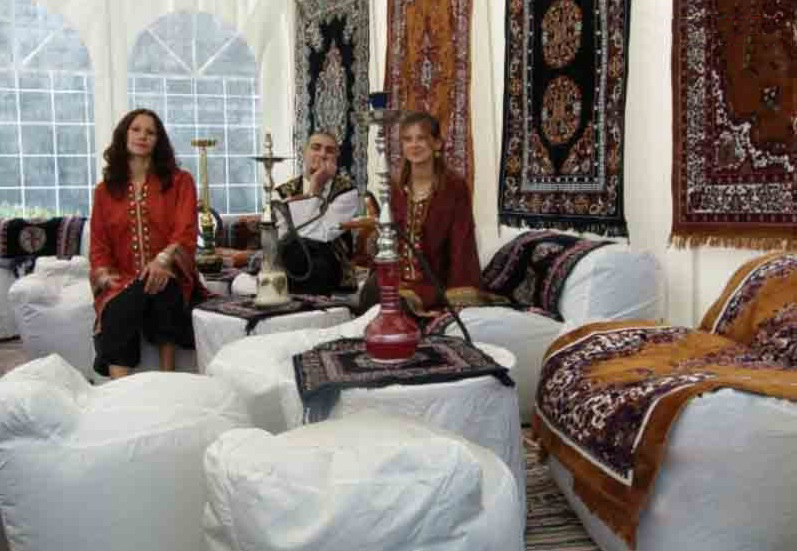 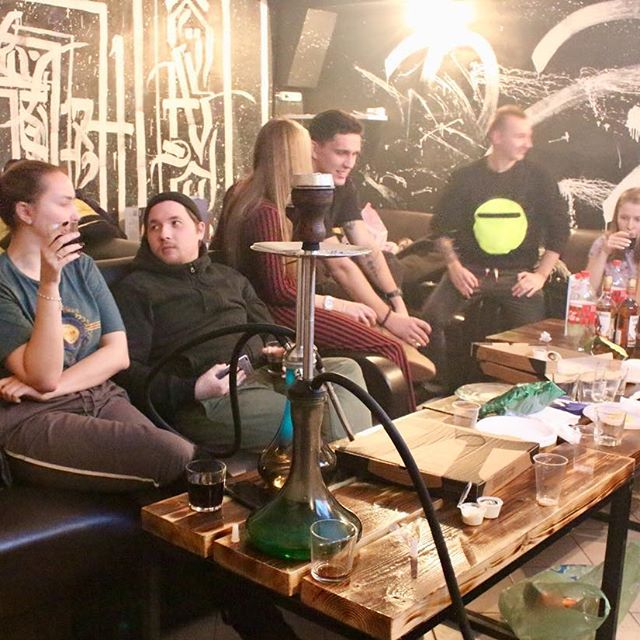 